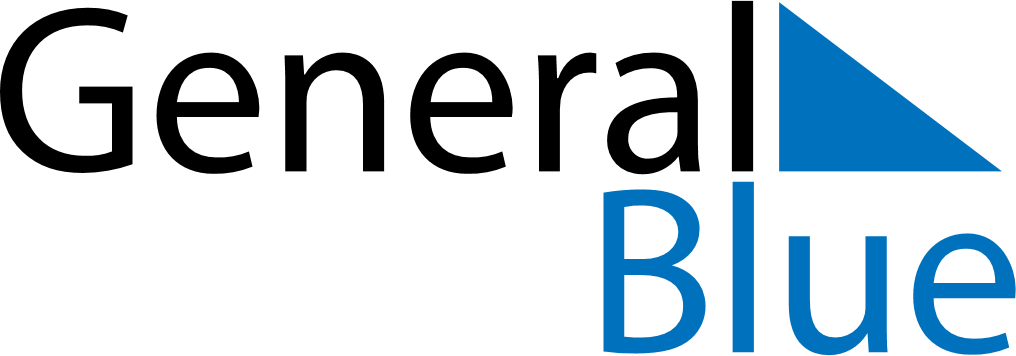 November 2030November 2030November 2030November 2030San MarinoSan MarinoSan MarinoSundayMondayTuesdayWednesdayThursdayFridayFridaySaturday112All Saints’ DayAll Saints’ DayCommemoration of the deceased34567889101112131415151617181920212222232425262728292930